проект	 РЕШЕНИЕ====================================================================                                                                                                                                                        Об утверждении Положения об организации и проведении публичных слушаний по вопросам градостроительной деятельности в муниципальном образовании «Большеучинское»                В соответствии   с Федеральным законом от 29 декабря 2017 года № 455-ФЗ «О внесении изменений в Градостроительный кодекс Российской Федерации и отдельные законодательные акты Российской Федерации», Федеральным законом от  6 октября 2003 года № 131-ФЗ «Об общих принципах организации местного самоуправления в Российской Федерации», Уставом муниципального образования «Большеучинское»-сельского поселенияСОВЕТ ДЕПУТАТОВ РЕШИЛ:1. Утвердить прилагаемое Положение о порядке организации и проведении публичных слушаний по вопросам градостроительной деятельности в муниципальном образовании «Большеучинское».2. Настоящее решение вступает в силу со дня его официального опубликования. Глава муниципального образования «Большеучинское»				О.М. Величинскийс. Большая Уча« 25 »  октября   2018 года№ 17.3УТВЕРЖДЕНОРешением Советадепутатов МО «Большеучинское»    от «25» октября 2018 года № 17.3ПОЛОЖЕНИЕо порядке организации и проведении публичных слушаний по вопросам градостроительной деятельности  в муниципальном образовании «Большеучинское» 1. Общие положения      1. Положение о порядке организации и проведении публичных слушаний  по вопросам градостроительной деятельности в муниципальном образовании «Большеучинское» (далее – Положение) разработано в соответствии с Конституцией Российской Федерации, Градостроительным кодексом Российской Федерации, Федеральным законом от 06.10.2003 № 131-ФЗ «Об общих принципах организации местного самоуправления в Российской Федерации», Уставом муниципального образования «Большеучинское»-сельского поселения   в целях соблюдения прав человека на благоприятные условия жизнедеятельности, прав и законных интересов правообладателей земельных участков и объектов капитального строительства, расположенных в границах муниципального образования «Большеучинское» (далее – МО «Большеучинское»). 2. Публичные слушания являются формой участия населения МО «Большеучинское» в осуществлении местного самоуправления путем обсуждения проектов муниципальных правовых актов по вопросам градостроительной деятельности (далее также − проекты).3. Участие в публичных слушаниях по обсуждению проектов по вопросам градостроительной деятельности является свободным и добровольным.4. Предметом публичных слушаний по вопросам градостроительной деятельности являются:1) проект Генерального плана МО «Большеучинское» (далее – проект Генерального плана), в том числе проекты, предусматривающие внесение изменений  в утвержденный Генеральный план;2) проект Правил землепользования и застройки МО «Большеучинское» (далее – проект Правил землепользования и застройки), в том числе проекты, предусматривающие внесение в них изменений в утвержденные Правила землепользования и застройки;3) проекты планировки территории, проекты межевания территории, в том числе проекты, предусматривающие внесение изменений в один 
из указанных утвержденных документов;4) проект решения о предоставлении разрешения на условно разрешенный вид использования земельного участка и (или) объекта капитального строительства;5) проект решения о предоставлении разрешения на отклонение от предельных параметров разрешенного строительства, реконструкции объектов капитального строительства;6) проект Правил благоустройства территории МО «Большеучинское» (далее – проект Правил благоустройства территории ) в том числе проекты, предусматривающие внесение изменений в утвержденные Правила благоустройства территории.5. Организатором публичных слушаний является Администрация МО «Большеучинское» (далее – организатор публичных слушаний). По проектам, указанным в подпункте 2 пункта 4 Положения, организатором публичных слушаний в соответствии с решением Главы МО «Большеучинское» о проведении публичных слушаний может являться комиссия  по землепользованию и застройке, состав и порядок деятельности которой утверждается правовым актом Администрации муниципального образования «Большеучинское». 6. Форма обсуждения проектов, указанных в пункте 4 настоящего Положения, определяется  в решении Главы МО «Большеучинское» о проведении публичных слушаний (пункты 10 и 16 Положения соответственно), исходя из проекта, подлежащего рассмотрению, и технической готовности официального сайта МО «Большеучинское» и (или) государственной или муниципальной информационной системы, обеспечивающей проведение общественных обсуждений с использованием информационно-телекоммуникационной сети «Интернет» (далее − сеть «Интернет»), либо регионального портала государственных и муниципальных услуг (далее − информационные системы), в том числе в части обеспечения на них идентификации участников публичных обсуждений, с учетом требований, установленных Федеральным законом от 27 июля 2006 года № 152-ФЗ «О персональных данных», и обеспечения реализации возможностей, предусмотренных частью 17 статьи 5.1 Градостроительного кодекса Российской Федерации. 7. Публичные слушания по проектам, указанным в пункте 4  Положения, проводятся в соответствии с настоящим Положением, с учетом особенностей, установленных Градостроительным кодексом Российской Федерации (за исключением случаев, когда проведение публичных слушаний в соответствии с действующим законодательством не требуется).8. Участниками публичных слушаний по проектам, указанным в подпунктах 1 – 3, 6 пункта 4 настоящего Положения, являются граждане, постоянно проживающие на территории, в отношении которой подготовлены данные проекты, правообладатели находящихся в границах этой территории земельных участков и (или) расположенных на них объектов капитального строительства, правообладатели помещений, являющихся частью указанных объектов капитального строительства.	9.  Участниками публичных слушаний по проектам решений, указанным в подпунктах 4 и 5 пункта 4 настоящего Положения, являются граждане, постоянно проживающие в пределах территориальной зоны, в границей которой расположен земельный участок  и (или) объект  капительного строительства, в отношении которых подготовлены данные проекты, правообладатели находящихся в границах этой территориальной зоны земельных участков и (или) расположенных на них объектов капитального строительства, граждане, постоянно проживающие в границах земельных участков, прилегающих к земельному участку, в отношении которого подготовлены данные проекты, правообладатели земельных участков или расположенных на них  объектов капитального строительства, правообладатели помещений, являющихся частью объекта капитального строительства, в отношении которого подготовлены данные проекты, правообладатели земельных участков и объектов капитального строительства, подверженных риску негативного воздействия на окружающую среду в результате реализации данных проектов, в случае, предусмотренном частью 3 статьи 39 Градостроительного кодекса Российской Федерации.2.  Процедура проведения публичных слушанийпо вопросам градостроительной деятельности 10. Решение о проведении публичных слушаний по вопросам, указанным в пункте 4 Положения, принимается в форме  постановления Главы МО «Большеучинское». 11. Постановление Главы МО «Большеучинское», должно содержать:- информацию о проекте, подлежащем рассмотрению на публичных слушаниях, и перечень информационных материалов к такому проекту;- информацию о форме, порядке и сроках проведения публичных слушаний по проекту, подлежащему рассмотрению на публичных слушаниях;- информацию о месте, дате открытия экспозиции или экспозиций проекта, подлежащего рассмотрению на публичных слушаниях, о сроках проведения экспозиции или экспозиций такого проекта, о днях и часах, в которые возможно посещение указанных экспозиции или экспозиций;- информацию о порядке, сроке и форме внесения участниками публичных слушаний предложений и замечаний, касающихся проекта, подлежащего рассмотрению на публичных слушаниях;- информацию об официальном сайте, на котором будут размещены проект, подлежащий рассмотрению на публичных слушаниях и информационные материалы к нему;- информация о дате, времени и месте проведения собрания или собраний участников публичных слушаний.12. Процедура проведения публичных слушаний состоит из следующих этапов:1) оповещение о начале публичных слушаний;2) размещение проекта, подлежащего рассмотрению на публичных слушаниях, и информационных материалов к нему на сайте МО «Большеучинское» и открытие экспозиции или экспозиций такого проекта;3) проведение экспозиции или экспозиций проекта, подлежащего рассмотрению на публичных слушаниях;4) проведение собрания или собраний участников публичных слушаний;5) подготовка и оформление протокола публичных слушаний;6) подготовка и опубликование заключения о результатах публичных слушаний.13. Подготовку оповещения о начале публичных слушаний осуществляет  организатор публичных слушаний в течение трех рабочих дней со дня  принятия решения о проведении публичных слушаний с учетом требований, установленных частями 6 и 7 статьи 5.1 Градостроительного кодекса Российской Федерации.  Форма оповещения о начале публичных слушаний установлена приложением 1 к Положению. 14. Оповещение о начале публичных слушаний не позднее, чем 
за семь дней до дня размещения на сайте МО «Большеучинское» проекта, подлежащего рассмотрению на публичных слушаниях, подлежит опубликованию в средстве массовой информации в информационном бюллетене «Собрание муниципальных правовых актов муниципального образования «Большеучинское» и  в информационно - телекоммуникационной сети «Интернет» на официальном сайте муниципального образования «Большеучинское» в порядке, установленном для официального опубликования муниципальных правовых актов МО «Большеучинское», распространяется на информационных стендах, оборудованных около здания и в здании организатора публичных слушаний, в местах массового скопления граждан: в помещениях Администрации муниципального образования «Большеучинское»,  библиотеках села Большая Уча и деревни Ломеслуд. Путем размещения на информационных стендах  в ремонтных мастерских для жителей деревень Большая Сюга, Камышлы,  Мальчиково, Большая Сюга,  магазине деревни Сундо-Уча и путем направления копий старостам деревень Николо-Сюга, Полянское, Нижний Шидлуд,  Ильдас Уча, села Красный Яр.Одновременно с проектом решения  обнародован порядок учета предложений В случае проведения публичных слушаний по проектам, указанным в подпункте 3 пункта 4  настоящего Положения, оповещение о начале публичных слушаний дополнительно размещается на информационных стендах, оборудованных на территории, в отношении которой подготовлены проект планировки территории, проект межевания территории, а также проекты, предусматривающие внесение изменений в один из указанных утвержденных документов.В случае проведения публичных слушаний по проектам, указанным в подпунктах 4 и 5 пункта 4 настоящего Положения, оповещение о начале публичных слушаний дополнительно размещается на информационных стендах, оборудованных около или в границах земельных участков, в отношении которых подготовлены соответствующие проекты, в случае, если проекты подготовлены в отношении объектов капитального строительства – около или в границах земельных участков, на которых находятся данные объекты, а также направляется правообладателям земельных участков, имеющих общие границы с земельным участком, применительно к которому рассматривается проект, правообладателям объектов капитального строительства, расположенных на земельных участках, имеющих общие границы с земельным участком, применительно к которому рассматривается проект, и правообладателям помещений, являющихся частью объекта капитального строительства, применительно к которому рассматривается проект.Информационные стенды могут быть в виде настенных или наземных конструкций. Установка информационных стендов должна обеспечивать свободный доступ к размещаемой на них информации заинтересованных лиц.  Организатор публичных слушаний обязан осуществлять контроль за состоянием информационных стендов и размещенной им информации. По окончанию срока проведения публичных слушаний, организатором публичных слушаний в течение трех рабочих дней со дня окончания публичных слушаний обеспечивается удаление соответствующей информации с информационных стендов и демонтаж информационных стендов, установленных для дополнительного размещения оповещения о начале публичных слушанийДопускается размещение на одном информационном стенде нескольких оповещений о начале публичных слушаний, соответственно, по нескольким проектам..15. В течение всего периода размещения проекта, подлежащего рассмотрению на публичных слушаниях, и информационных материалов к нему, организатором публичных слушаний и (или) разработчиком проекта, подлежащего рассмотрению на публичных слушаниях, проводятся экспозиция или экспозиции такого проекта. Экспозиции  проводятся в здании Администрации МО «Большеучинское».В ходе работы экспозиции организуются консультирование посетителей экспозиции, распространение информационных материалов о проекте, подлежащем рассмотрению на публичных слушаниях. Консультирование посетителей экспозиции осуществляется представителями организатора публичных слушаний и (или) разработчика проекта, подлежащего рассмотрению на публичных слушаниях, в установленные в оповещении о начале публичных слушаний часы посещения экспозиции. Поступившие предложения и замечания по проекту, подлежащему рассмотрению на публичных слушаниях, от посетителей экспозиции заносятся в Журнал учета посетителей экспозиции, форма которого установлена в приложении 2 к настоящему  Положению. К замечаниям и предложениям в целях идентификации посетителями экспозиции прикладываются документы, определенные в пунктах 31, 32  настоящего Положения. 	16. Участники публичных слушаний, указанные в пунктах 8 и 9  настоящего Положения, желающие участвовать в собрании участников публичных слушаний (далее также − собрание), явившиеся до окончания времени регистрации участников собрания и по адресу проведения собрания, которые указаны в оповещении о начале проведения публичных слушаний, регистрируются организатором публичных слушаний при предъявлении паспорта гражданина Российской Федерации или действующего временного удостоверения личности, выданного на срок оформления паспорта гражданина Российской Федерации. 17. Регистрация осуществляется путем внесения в лист регистрации собрания участников публичных слушаний, форма которого установлена в приложении  3 к настоящему Положению, сведений об участнике собрания на основании предъявленных им документов, удостоверяющих личность. В случае, если участник собрания действует от имени юридического лица, наряду с документами, удостоверяющими его личность, предъявляются документы, подтверждающие его полномочия действовать от имени юридического лица.18. Гражданин, участвуя в собрании участников публичных слушаний, подтверждает свое согласие на обработку его персональных данных путем проставления личной подписи в листе регистрации собрания участников публичных слушаний.	19. Председательствующим на собрании участников публичных слушаний является Глава МО «Большеучинское» или иное уполномоченное им должностное лицо Администрации МО «Большеучинское».	Председательствующий ведет собрание и следит за порядком обсуждения вопросов повестки дня собрания.20. После завершения регистрации председательствующий открывает собрание участников публичных слушаний, представляет себя и секретаря собрания, оглашает наименование проекта, по которому проводятся публичные слушания,  дату и номер решения о назначении публичных слушаний, предложения по порядку проведения (регламенту) собрания, сообщает общее количество зарегистрировавшихся участников собрания, оглашает повестку и примерный регламент собрания, предоставляет слово докладчикам, содокладчикам и выступающим.21. Участники собрания подают председательствующему заявки на выступления в письменной форме. 22. Время выступления участников собрания определяется председательствующим исходя из количества поступивших заявок на выступления и времени, отведенного для проведения публичных слушаний, регламента собрания, принятого участниками собрания, но не может быть более 10 минут на одно выступление.23. В ходе проведения собрания участники публичных слушаний вправе вносить замечания и предложения, касающиеся рассматриваемого проекта, как в письменной, так и в устной форме.24. По окончании выступлений докладчика, содокладчика, участников собрания (или при истечении предоставленного времени) председательствующий предоставляет время для ответов на поступившие замечания и предложения.25. Замечания и предложения, касающиеся проекта, по которому проводятся публичные слушания, внесенные в ходе проведения собрания участниками публичных слушаний в письменной форме, озвучивает председательствующий или докладчик, содокладчик, которым данные замечания и предложения были внесены. 26. По итогам проведения собрания зарегистрировавшимися в соответствии с пунктами 16 и 17 настоящего Положения участниками собрания принимается решение, содержащее рекомендации главе МО «Большеучинское», принять либо отклонить проект, по которому проводятся публичные слушания (далее – решение участников собрания). 27. Решение участников собрания принимается большинством голосов от числа зарегистрированных участников собрания. Итоги голосования заносятся в протокол собрания.28. Организатор публичных слушаний в соответствии с разделом 5 настоящего Положения подготавливает и оформляет протокол публичных слушаний, осуществляет на основании указанного протокола подготовку заключения о результатах публичных слушаний.3. Порядок приема предложений по проектам, выносимым на публичные слушания 29. В период размещения на сайте МО «Большеучинское» проекта, подлежащего рассмотрению на публичных слушаниях и информационных материалов к нему и проведения экспозиции или экспозиций такого проекта, участники публичных слушаний, прошедшие в соответствии с пунктом 31 настоящего Положения идентификацию, имеют право вносить предложения и замечания, касающиеся такого проекта:1) посредством сайта МО «Большеучинское»; 2) в письменной форме в адрес организатора публичных слушаний;3) в письменной или устной форме в ходе проведения собрания или собраний участников публичных слушаний (в случае проведения публичных слушаний);4) посредством записи в Журнале учета посетителей экспозиции проекта, подлежащего рассмотрению на публичных слушаниях, форма которого установлена в приложении 2 к настоящему Положению.30. Предложения и замечания, внесенные в соответствии с пунктом 29 настоящего Положения, подлежат регистрации организатором публичных слушаний в день их поступления, а также обязательному рассмотрению организатором публичных слушаний  за исключением случаев выявления фактов представления участником публичных слушаний недостоверных сведений.31. Участники публичных слушаний, за исключением случаев, установленных частью 13 статьи 5.1 Градостроительного кодекса Российской Федерации, в целях идентификации представляют организатору публичных слушаний, при внесении замечаний и предложений сведения о себе (фамилию, имя, отчество (при наличии), дату рождения, адрес места жительства (регистрации) – для физических лиц; наименование, основной государственный регистрационный номер, место нахождения и адрес – для юридических лиц) с приложением копий документов, подтверждающих данные сведения. Участники публичных слушаний, являющиеся правообладателями соответствующих земельных участков и (или) расположенных на них объектов капитального строительства и (или) помещений, являющихся частью указанных объектов капитального строительства, также представляют сведения соответственно о таких земельных участках, объектах капитального строительства, помещениях, являющихся частью указанных объектов капитального строительства, из Единого государственного реестра недвижимости и иные документы, устанавливающие или удостоверяющие их права на такие земельные участки, объекты капитального строительства, помещения, являющиеся частью указанных объектов капитального строительства.32.  В случае внесения предложений и замечаний в письменной форме, документы, указанные в пункте 31 настоящего Положения, предоставляются участниками публичных слушаний в виде копий этих документов. 4. Сроки проведения публичных слушанийпо  вопросам градостроительной деятельности33. Срок проведения публичных слушаний по проектам, указанным в подпунктах 1, 3, 6 пункта 4 Положения, с момента оповещения жителей МО «Большеучинское» о начале их проведения до дня опубликования заключения о результатах публичных слушаний не может быть менее одного месяца и более трех месяцев.34. Продолжительность публичных слушаний по проекту, указанному в подпункте 2 пункта 4 Положения, составляет не менее двух и не более четырех месяцев со дня опубликования такого проекта.В случае подготовки изменений в Правила землепользования и застройки в части внесения изменений в градостроительный регламент, установленный для конкретной территориальной зоны, публичные слушания по внесению изменений в Правила землепользования и застройки проводятся в границах территориальной зоны, для которой установлен такой градостроительный регламент. В этих случаях срок проведения публичных слушаний не может быть более чем один месяц.35. Срок проведения публичных слушаний по проектам, указанным в подпунктах 4, 5 пункта 4 настоящего Положения, со дня оповещения жителей МО «Большеучинское» о начале их проведения до дня опубликования заключения о результатах публичных слушаний не может быть более одного месяца.5. Результаты публичных слушаний36. Протокол публичных слушаний  в течение трех дней со дня окончания публичных слушаний подготавливается и подписывается организатором публичных слушаний. Форма протокола установлена приложением 4 к настоящему Положению. 37. В протоколе публичных слушаний указываются:1) дата оформления протокола публичных слушаний;2) информация об организаторе публичных слушаний;3) информация, содержащаяся в опубликованном оповещении о начале публичных слушаний, дата и источник его опубликования;4) информация о сроке, в течение которого принимались предложения и замечания участников публичных слушаний;5) информация о территории, в пределах которой проводились публичные слушания;6) все предложения и замечания участников публичных слушаний с разделением на предложения и замечания граждан, являющихся участниками публичных слушаний и постоянно проживающих на территории, в пределах которой проводились публичные слушания,  и предложения и замечания иных участников публичных слушаний.38. К протоколу публичных слушаний прилагается перечень принявших участие в рассмотрении проекта участников публичных слушаний, включающий в себя сведения об участниках публичных слушаний (фамилию, имя, отчество (при наличии), дату рождения, адрес места жительства (регистрации) – для физических лиц; наименование, основной государственный регистрационный номер, место нахождения и адрес – для юридических лиц).39. Участник публичных слушаний, который внес предложения и замечания, касающиеся проекта, рассмотренного на публичных слушаниях, имеет право  получить выписку из протокола проведенных публичных слушаний, содержащую внесенные этим участником предложения и замечания.40. На основании протокола публичных слушаний организатор публичных слушаний  осуществляет подготовку заключения о результатах публичных слушаний (далее  – заключение) в течение  трех дней со дня подписания протокола публичных слушаний. Форма заключения установлена приложением 5 к настоящему  Положению.41. В заключении указываются:1) дата оформления заключения;2) наименование проекта, рассмотренного на публичных слушаниях, сведения о количестве участников публичных слушаний, которые приняли участие в публичных слушаниях;3) реквизиты протокола публичных слушаний, на основании которого подготовлено заключение;4) содержание внесенных предложений и замечаний участников публичных слушаний, с разделением на предложения и замечания граждан, являющихся участниками публичных слушаний, и постоянно проживающих на территории, в пределах которой проводились публичные слушания,  и предложения и замечания иных участников публичных слушаний. В случае внесения несколькими участниками публичных слушаний  одинаковых предложений и замечаний допускается обобщение таких предложений и замечаний;5) аргументированные рекомендации организатора публичных слушаний о целесообразности или нецелесообразности учета внесенных участниками публичных слушаний предложений и замечаний и выводы по результатам публичных слушаний.41. Заключение о результатах публичных слушаний подлежит опубликованию в средстве массовой информации «Собрание муниципальных правовых актов муниципального образования «Большеучинское» и  в информационно - телекоммуникационной сети «Интернет» на официальном сайте муниципального образования «Большеучинское» в порядке, установленном для официального опубликования муниципальных правовых актов МО «Большеучинское».6. Финансирование публичных слушаний	42. Финансирование материально-технического и информационного обеспечения организации, подготовки и проведения публичных слушаний является  расходным обязательством муниципального образования «Большеучинское» и осуществляется в пределах средств бюджета муниципального образования «Большеучинское», предусмотренных на эти цели на соответствующий финансовый год.43. Расходы, связанные с организацией и проведением публичных слушаний по проекту решения о предоставлении разрешения на условно разрешенный вид использования, по проекту решения о предоставлении разрешения на отклонение от предельных параметров разрешенного строительства, реконструкции объектов капитального строительства, несет физическое или юридическое лицо, заинтересованное в предоставлении такого разрешения.Приложение 1к Положению о порядке организации и проведении публичных слушаний по вопросам градостроительной деятельности в муниципальном образовании «Большеучинское», утвержденному решением Совета депутатов МО «Большеучинское» от 25.10.2018 года № 17.3ОПОВЕЩЕНИЕо начале публичных слушаний Организатор проведения публичных слушаний: Администрация муниципального образования «Большеучинское» (или Комиссия по землепользованию и застройке), действующая (действующий) в соответствии _____________________________________________________                                                              (указать вид муниципального правового акта, определяющий ________________________________________________________________________________организатора публичных слушаний, реквизиты и наименование)________________________________________________________________________________ оповещает о начале публичных слушаний по проекту _________________________________________________________________________________________________________________(наименование проекта)Перечень информационных материалов к рассматриваемому проекту:1. _____________________________________________________________________________.2. _____________________________________________________________________________.3. _____________________________________________________________________________.Проект, информационные материалы к нему будут размещены с «____» _____________ 20__ года на официальном сайте муниципального образования «Большеучинское» в сети Интернет в разделе «Публичные слушания» по адресу: ____________________ и (или) в информационной системе _____________.Срок проведения публичных слушаний: с «____» _______________ 20___ года до «_____» _____________ 20___ годаСобрание (собрания) участников публичных слушаний будет проведено (будут проведены) «____»  ____________ 20___ года, _______________________________________,                                 (дата,                                                            время, адрес)срок регистрации участников публичных слушаний с __________ до ___________.(время регистрации)С документацией по подготовке и проведению публичных слушаний можно ознакомиться на экспозиции (экспозициях) по следующему адресу: ____________________________________________________________________________________________________(место, дата открытия экспозиции)Срок проведения экспозиции: ______________________________________________.(дни и часы, в которое возможно посещение экспозиции)Предложения и замечания по проекту можно подавать в срок до «____» ____________ 20___ года:в письменной форме по адресу: ____________________________________________(в случае проведения публичных слушаний - также в письменной и устной форме в ходе проведения собрания или собраний участников публичных слушаний);посредством записи в книге (журнале) учета посетителей экспозиции проекта, подлежащего рассмотрению на публичных слушаниях.Участники публичных слушаний при внесении замечаний и предложений в целях идентификации представляют сведения о себе (фамилию, имя, отчество (при наличии), дату рождения, адрес места жительства (регистрации) – для физических лиц; наименование, основной государственный регистрационный номер, место нахождения и адрес - для юридических лиц) с приложением копий документов, подтверждающих такие сведения.Участники публичных слушаний, являющиеся правообладателями соответствующих земельных участков и (или) расположенных на них объектов капитального строительства и (или) помещений, являющихся частью указанных объектов капитального строительства, также представляют сведения соответственно о таких земельных участках, объектах капитального строительства, помещениях, являющихся частью указанных объектов капитального строительства, из Единого государственного реестра недвижимости и иные документы, устанавливающие или удостоверяющие их права на такие земельные участки, объекты капитального строительства, помещения, являющиеся частью указанных объектов капитального строительства.Порядок проведения публичных слушаний определен в решении от «____» _________ 20___ года № ______ «Об утверждении Положения о порядке организации и проведении публичных слушаний по вопросам градостроительной деятельности в муниципальном образовании «Большеучинское». Администрация муниципального образования «Большеучинское» (или Комиссия по землепользованию и застройке)Приложение 2к Положению о порядке организации и проведении публичных слушаний по вопросам градостроительной деятельности в муниципальном образовании «Большеучинское», утвержденному решением Совета депутатов МО «Большеучинское» от 25.10.2018 года № 17.3ЖУРНАЛучета посетителей экспозиции проектапо проекту _______________________________________________________________________________________________________________.Время проведения: с « ____ » _______________ 20 ___ г. до « _____ »	_______________ 20 ___ г.Место проведения: _________________________________________________________________________________________________________Подпись представителя организатора проведения  публичных  слушаний                                                  ______________________________      _________________      ______________________               должность                                          подпись                                  ФИОПриложение 3к Положению о порядке организации и проведении публичных слушаний по вопросам градостроительной деятельности в муниципальном образовании «Большеучинское», утвержденному решением Совета депутатов МО «Большеучинское» от 25.10.2018 года № 17.3РЕГИСТРАЦИОННЫЙ ЛИСТ
собрания участников публичных слушанийпо проекту _______________________________________________________________________________________________________________.Дата проведения: « _____ » ________________ 20 ___ г.	                      Место проведения: ____________________________________________.Подпись представителя организатора проведения  публичных  слушаний                                              ______________________________      _________________      ______________________               должность                                          подпись                                  ФИОПриложение 4к Положению о порядке организации и проведении публичных слушаний по вопросам градостроительной деятельности в муниципальном образовании «Большеучинское», утвержденному решением Совета депутатов МО «Большеучинское» от 25.10.2018 года № 17.3ПРОТОКОЛпубличных слушаний«	»	20	года	№ _____Организатор проведения публичных слушаний: Администрация муниципального образования «Большеучинское» (или Комиссия по землепользованию и застройке), действующая  в соответствии (указать вид муниципального правового акта, определяющий организатора публичных слушаний, реквизиты и наименование).По проекту: __________________________________________________________________.(информация, содержащаяся в опубликованном оповещении о начале публичных слушаний)Оповещение о начале проведения публичных слушаний опубликовано « ____ » __________ 20 __ года в ___________________________________________________________________,размещено на информационных стендах ___________________________________________(адреса и дата размещения)Предложения и замечания участников публичных слушаний  по проекту принимались с ______________________   до ______________________.(срок, в течение которого принимались предложения и замечания)Публичные слушания  проводились на территории (территориях) по адресу:	________________________________________________________________________________.В публичных слушаниях (общественных обсуждениях) приняло участие ________ человек. (указать количество)Приложение: Перечень принявших участие в рассмотрении проекта участников публичных слушаний ** на ______ листах.Глава муниципального образования «Большеучинское»  (или Председатель Комиссии по землепользованию и застройке)<*> Указываются все предложения и замечания участников публичных слушаний  с разделением на предложения и замечания граждан, являющихся участниками публичных слушаний и постоянно проживающих на территории, в пределах которой проводятся публичные слушания, и предложения и замечания иных участников публичных слушаний). В случае внесения несколькими участниками одинаковых предложений и замечаний допускается обобщение таких предложений и замечаний.<**> Данный перечень включает в себя сведения об участниках публичных слушаний (фамилию, имя, отчество (при наличии), дату рождения, адрес места жительства (регистрации) - для физических лиц; наименование, основной государственный регистрационный номер, место нахождения и адрес - для юридических лиц).Приложение 5к Положению о порядке организации и проведении публичных слушаний по вопросам градостроительной деятельности в муниципальном образовании «Большеучинское», утвержденному решением Совета депутатов МО «Большеучинское» от 25.10.2018 года № 17.3ЗАКЛЮЧЕНИЕо результатах публичных слушаний « ___ »	_ 20 ___ года(дата оформления заключения)Организатор публичных слушаний - Администрация муниципального образования «Большеучинское» (или Комиссия по землепользованию и застройке), действующая в соответствии (указать вид муниципального правового акта, определяющий организатора публичных слушаний, реквизиты и наименование), по результатам проведения публичных слушаний по проекту _________________________________________________________________________________________________________________________________________Количество участников, которые приняли участие в публичных слушаниях _____________	На основании протокола публичных слушаний от « ____ » ___________ 20 ____ г. № _____.(реквизиты протокола публичных слушаний)Рассмотрев предложения и замечания по проекту _________________________________________________________________________________________________________________.РЕШИЛ:(аргументированные рекомендации организатора публичных слушаний о целесообразности (нецелесообразности) внесенных участниками публичных слушаний предложений и замечаний)Глава муниципального образования «Большеучинское»  (или Председатель Комиссии по землепользованию и застройке)<*> Указываются все предложения и замечания участников публичных слушаний с разделением на предложения и замечания граждан, являющихся участниками публичных слушаний и постоянно проживающих на территории, в пределах которой проводятся публичные слушания, и предложения и замечания иных участников публичных слушаний). В случае внесения несколькими участниками одинаковых предложений и замечаний допускается обобщение таких предложений и замечаний.Совет депутатовмуниципального образования«Большеучинское» 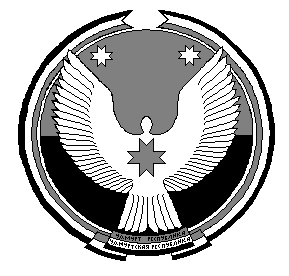 «Большеучинское» муниципал кылдэтысьдепутатъёслэн Кенешсы№   п/пФ.И.О. (последнее - при наличии)В случае обращения от имени юридического лица - наименование юр. лица, Ф.И.О.(последнее - при наличии) представителяГод рожденияПаспортные данные  В случае обращения от имени юридического лица - основной государственный регистрационный номерМесто жительства В случае    обращения от имени юридического лица - место нахождения и адресДатаПредложения и замечания     (с приложением документов, идентифицирующих участника)Подпись участника публичных слушаний………№п/пФамилия, имя, отчество (последнее - при наличии) (наименование юридического лица)Год рождения (основной государствен- ный регистра-ционный номер для юридического лица)ПаспортныеданныеМесто жительства (место нахождения и адрес для    юридического лица)Согласие на обработку персональных данныхПодписьДаю согласие организатору, ответственному за организацию и проведение публичных слушаний (адрес места проведения собрания участников публичных слушаний:), на обработку своих персональных данных - любые действия (операции) или совокупность действий (операций), совершаемых с использованием средств автоматизации или без использования таких средств с персональными данными, включая сбор, запись, систематизацию, накопление, хранение, уточнение (обновление, изменение), извлечение, использование, передачу (распространение, предоставление, доступ), обезличивание, блокирование, удаление, уничтожение персональных данных в целях участия в публичных слушаниях по проекту муниципального правового акта.Перечень персональных данных, на обработку которых дается согласие: фамилия, имя, отчество; дата рождения; адрес места жительства, данные паспорта. Согласие на обработку персональных данных действует в течение одного года со дня его подписания и может быть отозвано мной в любое время на основании моего письменного заявления в комиссию, ответственную за организацию и проведение публичных слушаний.Предложения и замечания граждан,                                                                      являющихся участниками публичных слушаний*Предложения и замечания граждан,                                                                      являющихся участниками публичных слушаний*Участник публичных слушаний, внесший предложение и (или) замечаниеСодержание предложений и (или) замечаний……Предложения и замечания граждан,                                                                             являющихся участниками публичных слушаний*Предложения и замечания граждан,                                                                             являющихся участниками публичных слушаний*Участник публичных слушаний, внесший предложение и (или) замечаниеСодержание предложений и (или) замечаний………